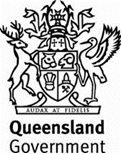 Annexure MRTS104.1 (July 2022)Annexure MRTS104.1 (July 2022)Annexure MRTS104.1 (July 2022)Annexure MRTS104.1 (July 2022)Annexure MRTS104.1 (July 2022)Annexure MRTS104.1 (July 2022)Asphalt Geosynthetics for Delaying Pavement Reflective CrackingAsphalt Geosynthetics for Delaying Pavement Reflective CrackingAsphalt Geosynthetics for Delaying Pavement Reflective CrackingAsphalt Geosynthetics for Delaying Pavement Reflective CrackingAsphalt Geosynthetics for Delaying Pavement Reflective CrackingAsphalt Geosynthetics for Delaying Pavement Reflective CrackingSpecific Contract RequirementsSpecific Contract RequirementsSpecific Contract RequirementsSpecific Contract RequirementsSpecific Contract RequirementsSpecific Contract RequirementsContract Number Contract Number Contract Number Note:Note:Clause references within brackets in this Annexure refer to Clauses in the parent Technical Specification MRTS104 unless otherwise noted.Clause references within brackets in this Annexure refer to Clauses in the parent Technical Specification MRTS104 unless otherwise noted.Clause references within brackets in this Annexure refer to Clauses in the parent Technical Specification MRTS104 unless otherwise noted.Clause references within brackets in this Annexure refer to Clauses in the parent Technical Specification MRTS104 unless otherwise noted.Clause references within brackets in this Annexure refer to Clauses in the parent Technical Specification MRTS104 unless otherwise noted.Clause references within brackets in this Annexure refer to Clauses in the parent Technical Specification MRTS104 unless otherwise noted.Details of the asphalt geosynthetic (Clause 7.2)When considering the asphalt geosynthetic materials and types, refer to Clause 1 for descriptions, Clause 2 for definition of terms, and, Clauses 6.1, 6.2 and 6.3 for selection guidance.Details of the asphalt geosynthetic (Clause 7.2)When considering the asphalt geosynthetic materials and types, refer to Clause 1 for descriptions, Clause 2 for definition of terms, and, Clauses 6.1, 6.2 and 6.3 for selection guidance.Details of the asphalt geosynthetic (Clause 7.2)When considering the asphalt geosynthetic materials and types, refer to Clause 1 for descriptions, Clause 2 for definition of terms, and, Clauses 6.1, 6.2 and 6.3 for selection guidance.Details of the asphalt geosynthetic (Clause 7.2)When considering the asphalt geosynthetic materials and types, refer to Clause 1 for descriptions, Clause 2 for definition of terms, and, Clauses 6.1, 6.2 and 6.3 for selection guidance.Details of the asphalt geosynthetic (Clause 7.2)When considering the asphalt geosynthetic materials and types, refer to Clause 1 for descriptions, Clause 2 for definition of terms, and, Clauses 6.1, 6.2 and 6.3 for selection guidance.Details of the asphalt geosynthetic (Clause 7.2)When considering the asphalt geosynthetic materials and types, refer to Clause 1 for descriptions, Clause 2 for definition of terms, and, Clauses 6.1, 6.2 and 6.3 for selection guidance.Details of the asphalt geosynthetic (Clause 7.2)When considering the asphalt geosynthetic materials and types, refer to Clause 1 for descriptions, Clause 2 for definition of terms, and, Clauses 6.1, 6.2 and 6.3 for selection guidance.Details of the asphalt geosynthetic (Clause 7.2)When considering the asphalt geosynthetic materials and types, refer to Clause 1 for descriptions, Clause 2 for definition of terms, and, Clauses 6.1, 6.2 and 6.3 for selection guidance.Reference locationReference locationReference locationReference locationNominated asphalt geogrid material †1Nominated asphalt geogrid material †1Nominated asphalt geogrid material †1Nominated asphalt geogrid material †1Nominated asphalt geosynthetic type †2Nominated asphalt geosynthetic type †2Nominated asphalt geosynthetic type †2Nominated asphalt geosynthetic type †2†1  The nominated asphalt geogrid material shall be glass fibre or polymeric. If no indication is given above or
     shown in the Drawings, it shall be nominated by the Contractor and be glass fibre or polymeric.†2 The nominated asphalt geosynthetic type shall be geogrid without geotextile backing or geogrid with geotextile
     backing. If no indication is given above or shown in the Drawings, geogrid with geotextile backing shall be
     nominated.†1  The nominated asphalt geogrid material shall be glass fibre or polymeric. If no indication is given above or
     shown in the Drawings, it shall be nominated by the Contractor and be glass fibre or polymeric.†2 The nominated asphalt geosynthetic type shall be geogrid without geotextile backing or geogrid with geotextile
     backing. If no indication is given above or shown in the Drawings, geogrid with geotextile backing shall be
     nominated.†1  The nominated asphalt geogrid material shall be glass fibre or polymeric. If no indication is given above or
     shown in the Drawings, it shall be nominated by the Contractor and be glass fibre or polymeric.†2 The nominated asphalt geosynthetic type shall be geogrid without geotextile backing or geogrid with geotextile
     backing. If no indication is given above or shown in the Drawings, geogrid with geotextile backing shall be
     nominated.†1  The nominated asphalt geogrid material shall be glass fibre or polymeric. If no indication is given above or
     shown in the Drawings, it shall be nominated by the Contractor and be glass fibre or polymeric.†2 The nominated asphalt geosynthetic type shall be geogrid without geotextile backing or geogrid with geotextile
     backing. If no indication is given above or shown in the Drawings, geogrid with geotextile backing shall be
     nominated.†1  The nominated asphalt geogrid material shall be glass fibre or polymeric. If no indication is given above or
     shown in the Drawings, it shall be nominated by the Contractor and be glass fibre or polymeric.†2 The nominated asphalt geosynthetic type shall be geogrid without geotextile backing or geogrid with geotextile
     backing. If no indication is given above or shown in the Drawings, geogrid with geotextile backing shall be
     nominated.†1  The nominated asphalt geogrid material shall be glass fibre or polymeric. If no indication is given above or
     shown in the Drawings, it shall be nominated by the Contractor and be glass fibre or polymeric.†2 The nominated asphalt geosynthetic type shall be geogrid without geotextile backing or geogrid with geotextile
     backing. If no indication is given above or shown in the Drawings, geogrid with geotextile backing shall be
     nominated.†1  The nominated asphalt geogrid material shall be glass fibre or polymeric. If no indication is given above or
     shown in the Drawings, it shall be nominated by the Contractor and be glass fibre or polymeric.†2 The nominated asphalt geosynthetic type shall be geogrid without geotextile backing or geogrid with geotextile
     backing. If no indication is given above or shown in the Drawings, geogrid with geotextile backing shall be
     nominated.†1  The nominated asphalt geogrid material shall be glass fibre or polymeric. If no indication is given above or
     shown in the Drawings, it shall be nominated by the Contractor and be glass fibre or polymeric.†2 The nominated asphalt geosynthetic type shall be geogrid without geotextile backing or geogrid with geotextile
     backing. If no indication is given above or shown in the Drawings, geogrid with geotextile backing shall be
     nominated.Supplementary requirements (Clause 11)Supplementary requirements (Clause 11)Supplementary requirements (Clause 11)Supplementary requirements (Clause 11)Supplementary requirements (Clause 11)Supplementary requirements (Clause 11)Supplementary requirements (Clause 11)The following supplementary requirements shall apply.The following supplementary requirements shall apply.The following supplementary requirements shall apply.The following supplementary requirements shall apply.The following supplementary requirements shall apply.The following supplementary requirements shall apply.